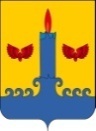 ДУМА СВЕЧИНСКОГО МУНИЦИПАЛЬНОГО ОКРУГАКИРОВСКОЙ ОБЛАСТИПЕРВОГО СОЗЫВА РЕШЕНИЕ16.04.2021        		                                                                                   № 11/125пгт СвечаОб утверждении экономически обоснованного тарифа для МКУ «Служба хозяйственного обеспечения Свечинского муниципального округа» на услуги бани и тарифа для населения На основании  статьи 20 Устава муниципального образования Свечинский муниципальный округ Кировской области и расчетными материалами, представленными МКУ "Служба хозяйственного обеспечения Свечинского муниципального округа" Дума Свечинского муниципального округа РЕШИЛА:1. Утвердить  экономически обоснованный  тариф на одну  помывку   в бане в размере  297 рублей 30 копеек.2. Утвердить тариф на одну помывку в бане  для населения  в размере    150 рублей 00 копеек.3. Утвердить льготный тариф  на  одну помывку в бане для детей в возрасте  до 14 лет в размере 75 рублей 00 копеек.4. Признать утратившим силу решение Свечинской поселковой Думы от  05.04.2019 № 30/186 «Об утверждении экономически обоснованного тарифа для ООО «Теплодом» на услуги бани и тарифа для населения». 5. Опубликовать настоящее решение в Информационном бюллетене органов местного самоуправления Свечинского муниципального округа Кировской области.6. Настоящее решение распространяется на правоотношения, возникшие с 01.04.2021.Первый заместитель главы администрации Свечинскогомуниципального округапо социальным вопросам      	                      Г.С. ГоголеваПредседатель Думы Свечинского муниципального округа                                С.А. Шабанов  